Press release 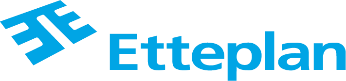 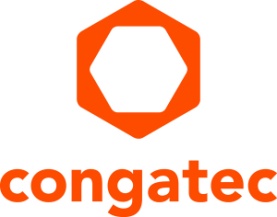 Visit congatec at INTERTRAFFIC Amsterdamin hall 5, booth 309congatec and Etteplan join forces to digitalize smart mobility in rugged environmentsFirst joint project: Edge computer for mobile intralogistics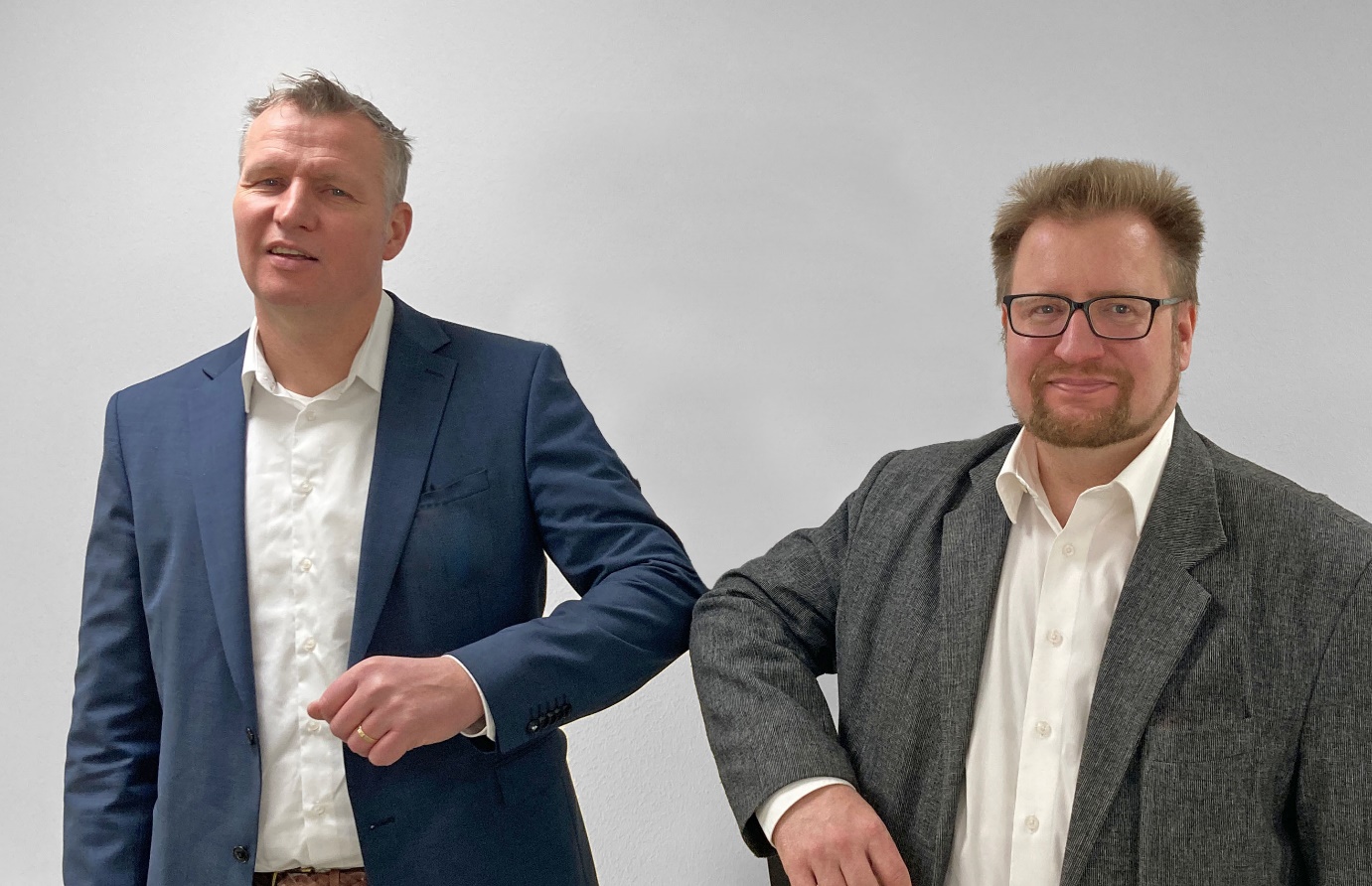 Diethard Fent, Manager Sales Partner EMEA congatec, and Jaakko Ala-Paavola, Director Digital Solutions ETTEPLAN, are looking forward to joint smart mobility projects (from left).Deggendorf, Germany, 22 March, 2022 * * * congatec – a leading vendor of embedded and edge computing technology – and Etteplan – a technology service company specializing in software and embedded solutions for manufacturing industry – enter into strategic partnership to digitalize smart mobility and robotic applications in rugged environments such as industrial machinery and agriculture. The partnership combines congatec’s capabilities in designing and building edge computing ready Computer-on-Modules for rugged applications and Etteplan’s comprehensive expertise in embedded software and rugged system platform engineering. The partnership aims to provide mobility OEMs and system integrators with application ready solutions designed for the digitalization of mobility in rugged environments. Typical targets include fleets of intralogistics vehicles in factories, warehouses and distribution hubs, heavy construction machinery, and agricultural machinery for farmers and cooperatives.The digitalization of mobility in rugged environments is an enabler not only for more efficient logistics, optimized fleet management and improved predictive maintenance. It is also an enabler and accelerator for new business models such as pay-per-use and agile subscriptions with configurable features and agile services.“We want to serve this market with best in class solutions for excellent user experiences. Collaborating in this context with the world leading vendor of Computer-on-Modules is a strategic lever that enables us to move forward faster with tailwind from congatec’s strong engineering team,” says Jaakko Ala-Paavola, Director Digital Solutions at Etteplan.“Through our strategic partnership with Etteplan we will be able to add more value for our customers. In addition to offering Computer-on-Modules designed to meet the harshest rugged mobility requirements, now together with Etteplan, we will also develop customer specific application ready system platforms and cloud connectivity solutions. And our strong sales presence all over the world will give a good platform for future success,” says Diethard Fent, Sales Partner Manager at congatec.First joint project: Edge computer for mobile intralogisticsThe Etteplan Rugged Evaluation Platform for logistics vehicles and forklifts is the first project where congatec and Etteplan have joined their forces. The platform provides a precise positioning solution by integrating an RTK-enabled GNSS unit with accelerometer, gyroscope and magnetometer to one rugged industrial device, that is powered by congatec’s Computer-on-Module. The device is capable of providing a positioning solution with an accuracy of +/- 10 cm. congatec’s Computer-on-Module offers versatile options for edge computing along with flexible industrial networking capabilities. All this makes it easy for OEMs to develop and productize their ideas, services and products with the Etteplan Rugged Evaluation Platform.Designed for harshest environments and automotive voltage ranges up to 36V, the Intel Atom processor based platform comes with a wide operating temperature range of -40 to 85°C and IP65/67 protection. For connectivity towards the vehicle communication networks, it offers extension options for real-time Ethernet (TSN), RS232, RS485 and CAN. Further edge connectivity options include Wi-Fi and Bluetooth as well as LTE/5G. Ambient pressure, humidity and temperature sensors round off the feature set. The platform is already available as prototype and can be ordered for solution engineering purposes immediately. Customization is possible on a project basis for larger quantities. The series production of the standard system platform is scheduled for the second half of 2022.More information about the new Etteplan Rugged Evaluation Platform can be found at: https://lp.etteplan.com/rugged-evaluation-platform * * *About EtteplanWe are a rapidly growing Technology Service company specializing in software and embedded solutions, engineering solutions, and technical documentation solutions. We are a forerunner in the engineering industry, and we differentiate ourselves by the wide-ranging competence of our experts. Our customers include world’s leading companies in the manufacturing industry. We help them to create a better world through engineering, innovation, and digitalization. Etteplan has led the way in the engineering field already since 1983. In 2021, we had a turnover of EUR 300.1 million. The company currently has over 3,800 professionals in Finland, Sweden, the Netherlands, Germany, Poland, Denmark, and China. Etteplan's shares are listed on Nasdaq Helsinki Ltd under the ETTE ticker. www.etteplan.com About congatec congatec is a rapidly growing technology company focusing on embedded and edge computing products and services. The high-performance computer modules are used in a wide range of applications and devices in industrial automation, medical technology, transportation, telecommunications and many other verticals. Backed by controlling shareholder DBAG Fund VIII, a German midmarket fund focusing on growing industrial businesses, congatec has the financing and M&A experience to take advantage of these expanding market opportunities. congatec is the global market leader in the computer-on-modules segment with an excellent customer base from start-ups to international blue chip companies. More information is available on our website at www.congatec.com or via LinkedIn, Twitter and YouTube.Text and photograph available at: www.congatec.com/en/congatec/press-releases.html Intel, the Intel logo, and other Intel marks are trademarks of Intel Corporation or its subsidiaries.  Reader enquiries:congatec GmbHChristian EderPhone: +49-991-2700-0info@congatec.com www.congatec.comPress contact:SAMS NetworkMichael HennenPhone: +49-2405-4526720info@sams-network.com www.sams-network.com